	ΕΛΛΗΝΙΚΗ ΔΗΜΟΚΡΑΤΙΑ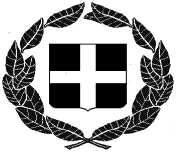 	ΥΠΟΥΡΓΕΙΟ ΠΑΙΔΕΙΑΣ & ΘΡΗΣΚΕΥΜΑΤΩΝ	ΠΕΡ/ΚΗ Δ/ΝΣΗ Π/ΘΜΙΑΣ & Δ/ΘΜΙΑΣ ΕΚΠ/ΣΗΣ	Σταυρούπολη : 17/2/2020                            ΚΕΝΤΡΙΚΗΣ ΜΑΚΕΔΟΝΙΑΣ	Αρ. Πρωτ.	     : 105		Δ/ΝΣΗ Δ/ΘΜΙΑΣ ΕΚΠ/ΣΗΣ ΔΥΤΙΚΗΣ ΘΕΣ/ΝΙΚΗΣ		3ο ΓΕΛ Σταυρούπολης			ΘΕΜΑ : Πρόσκληση εκδήλωσης ενδιαφέροντος για την πραγματοποίηση τριήμερης εκδρομής στην Αλεξανδρούπολη	Σύμφωνα με την υπ΄αριθμ. 20883/ΓΓΔ/12-02-2020 και το ΦΕΚ 456Β΄/13-2-2020, προκηρύσσεται διαγωνισμός για την πραγματοποίηση τριήμερης εκπαιδευτικής επίσκεψης μαθητών και μαθητριών της Α΄ Τάξης  του σχολείου μας με προορισμό την Αλεξανδρούπολη.Δικαίωμα συμμετοχής έχουν, σύμφωνα με το νόμο, μόνον ταξιδιωτικά γραφεία που διαθέτουν ισχύουσα άδεια λειτουργίας.ΣΤΟΙΧΕΙΑ ΕΚΔΡΟΜΗΣΟι οικονομικές προσφορές θα πρέπει:Να αναφέρουν την τιμή ανά μαθητή/τρια καθώς και τη συνολική τιμή της εκδρομής (αμφότερες με ΦΠΑ) για τους διαφορετικούς αριθμούς μαθητών/τριών.Να συνοδεύονται από Υπεύθυνη Δήλωση ότι το πρακτορείο διαθέτει υποχρεωτική ασφάλιση αστικής και επαγγελματικής ευθύνης διοργανωτή σύμφωνα με την κείμενη νομοθεσία. Επίσης ιατροφαρμακευτική ασφάλιση, η οποία να καλύπτει όλα τα έξοδα σε περίπτωση ατυχήματος ή ασθένειας μαθητή ή καθηγητή.Δωρεάν συμμετοχή των συνοδών καθηγητών/τριών.Το λεωφορείο να είναι σύγχρονο και σε άρτια κατάσταση, σύμφωνα με την κείμενη νομοθεσία, διαθέσιμο καθ’ όλη τη διάρκεια της εκδρομής.  Να υπάρχει συνοδός εκδρομής από το πρακτορείο, ξεναγός όπου χρειαστεί και σε κάθε πούλμαν να υπάρχουν υποχρεωτικά δύο οδηγοί (η αναχώρηση θα γίνει από το χώρο του σχολείου και η επιστροφή στον ίδιο χώρο).Να κατατεθούν σε κλειστούς φακέλους στο Γραφείο της Διεύθυνσης του 3ου ΓΕΛ ΣταυρούποληςΤο αναλυτικό πρόγραμμα της εκδρομής θα καθοριστεί από το σχολείο και οι αναλυτικοί όροι της εκδρομής θα συμπεριληφθούν στο ιδιωτικό συμφωνητικό,  που θα υπογραφεί με το ταξιδιωτικό γραφείο που θα επιλεγεί.Καταληκτική ημερομηνία κατάθεσης προσφορών:Τετάρτη  26 Φεβρουαρίου 2020 και ώρα 12:00.	Η Διευθύντρια	Βαλεντίνη Γιγαντίδου 	ΠΕ81-Πολ.Μηχ. & ΑρχιτεκτόνωνΔιεύθυνση:Περικλέους 21ΔΔΕ Δυτικής Θεσσαλονίκης(για ανάρτηση στο διαδίκτυο)Τ.Κ. – Πόλη :56431ΔΔΕ Δυτικής Θεσσαλονίκης(για ανάρτηση στο διαδίκτυο)Τηλέφωνο :2310659261ΠΡΟΣ:ΔΔΕ Δυτικής Θεσσαλονίκης(για ανάρτηση στο διαδίκτυο)Fax:2310659261ΠΡΟΣ:ΔΔΕ Δυτικής Θεσσαλονίκης(για ανάρτηση στο διαδίκτυο)E-mail:mail@3lyk-stay.thess.sch.grΔΔΕ Δυτικής Θεσσαλονίκης(για ανάρτηση στο διαδίκτυο)Πληροφορίες:Βαλεντίνη Γιγαντίδου ΔΔΕ Δυτικής Θεσσαλονίκης(για ανάρτηση στο διαδίκτυο)ΧρόνοςΣτο διάστημα από 5/4/2020 έως 9/4/2020ΤόποςΑλεξανδρούποληΔιάρκειαΤρεις  (3) ημέρες – Δύο (2) διανυκτερεύσεις Συμμετέχοντες72 (±2) μαθητές/τριες και 4 (τέσσερις) συνοδοί καθηγητές/τριεςΚατάλυμαΞενοδοχείο 4*  ΔωμάτιαΤρίκλινα για τους/τις μαθητές/τριες, μονόκλινα για τους/τις συνοδούς καθηγητές/τριεςΔιατροφή Να περιλαμβάνεται το πρωινό γεύμα και να δοθεί προσφορά για 1 γεύμα ή βραδινό Μεταφορικό Μέσο	Λεωφορείο για μετάβαση και επιστροφή με στάσεις στην Ξάνθη και στην Κομοτηνή στη μετάβαση και στην επιστροφή αντίστοιχα.